Honeoye Valley AssociationMeeting Minutes6:30pm October 21, 2019 Held at Richmond Town Hall Meeting Minutes Minutes for the June meeting. LW motion LM, Ayes Unanimous. Sept 16, 2019 minutes we LW motioned to accept the minutes. LM second Ayes unanimous.Treasurer’s Report/Pay BillsTG read the cash flow. The check for the invasive flyer came in today approximately, $10,900.  CS motioned to accept the treasurer report, DG seconded Ayes unanimous.Lake UpdateTG is writing an article about the water quality this past season. TG is gathering testing results and data, more to follow. Grant projects:The inlet grant is getting closed out. The Sandy Bottom Park shoreline restoration project is complete. This is a piolet program for educational purposes to promote best practices for shoreline erosion. An aeration engineering and planning grant and road ditch erosion control grants were being applied for.  (Awards due in December)Community Outreach and Education Invasive Species FlyerDL commented we are getting positive feedback about the Invasive Species flyer. DL started the discussion to interview the experts and put out articles that are factual about controversial topics. More discussion of communication of facts should be stronger. Peer reviewed blue green algal trends are available. TG has some articles for the lay person to read about trends that effect the lake. TG also cautioned about trying to change opinions about some of the topics. Hydrological study for the weir and lake was asked for 1993 with Larson Engineering to address spring thaw lake levels to drain faster in the spring and in late summer not drop so low. Lower highs and higher lows. DL will find and circulate the weir facts.Top of the weir to outlet channel is one and half feet, 18 inches.Water quality issues with the weir? Water in equals water out. LV suggested to put together a small task force to come up with a plan and schedule to get this information out, LW agreed. BS offered a survey may be the way to find the topics of concern to address in this information outreach. LV suggested to recognize the emotional side of folks that blame a few items on the lake for the entire water quality issue on Honeoye Lake. TG there is no one right answer to any of the questions about lake quality. It is how physical, chemical, and biological factors interact with each other within the lake. LV proposed to create a strawman, basically, what when where we will communicate the facts.DL motioned to create an informational task force, LW seconded, ayes unanimous, Linda agreed to join the task force.Mini Grants with the Ontario County Water Resource CouncilAny organization with a water quality mission can submit a grant for up to $3,000. TG asked to put this grant on the Nov. agenda. HVA is thinking educational outreach possibly books and or brochures. The due date is Dec 8th we need to be prepared.LW motioned to adjourn, LM Second, Ayes unanimous.Next Meeting November 18, 20196:30 – 8 PM Location Richmond Town Hall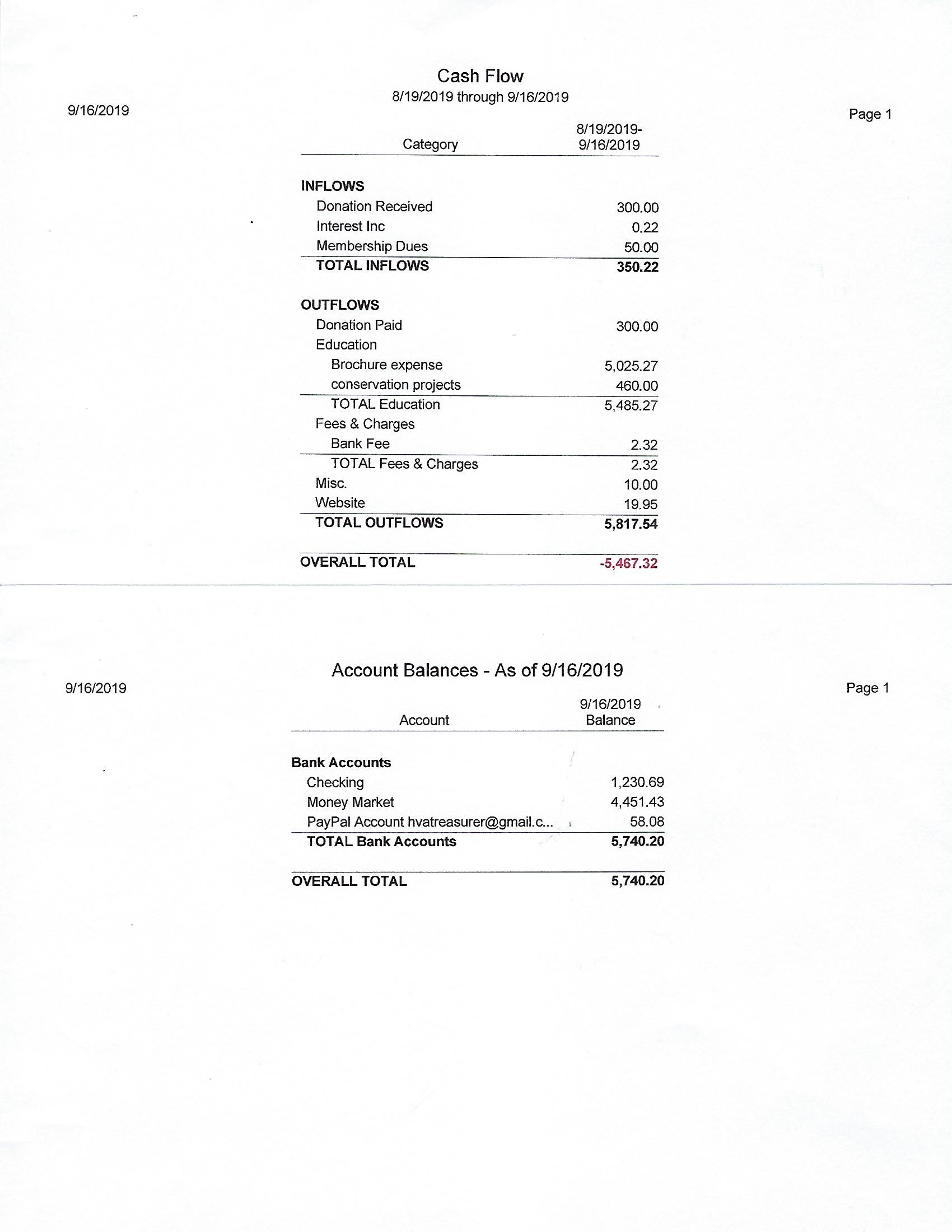 Board MembersDan Lalonde	 President, Webmaster  Jerry Passer Terry GronwallDorothy GronwallDave Baker	    TreasurerElaine CookDon CookCaroline Sauers  Grapevine,  SecretaryLen WildmanLindsay McMillanLinda VanderbeckPhoneAbsentPresentPresentAbsentAbsentAbsentPresentPresentPresentPresentGuestsBob Sloan 